
Employee Training Survey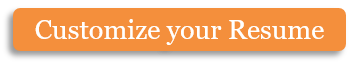 Please rate the following information on a scale of 1 to 5, with 5 being “strongly agree” and 1 being “strongly disagree”.What part of this training will benefit you most in the future?What part of this training will be least useful?Were there any topics that should have been included but were not?What changes would you recommend for future training sessions?Copyright information - Please read© This Free Microsoft Office Template is the copyright of Hloom.com. You can download and modify this template for your own personal use. You can (and should!) remove this copyright notice (click here to see how) before customizing the template.You may not distribute or resell this template, or its derivatives, and you may not make it available on other websites without our prior permission. All sharing of this template must be done using a link to http://www.hloom.com/. For any questions relating to the use of this template please email us - info@hloom.comName:Department:Department:Date of Hire:Date of Hire:Department Manager:Department Manager:Department Manager:Date of Training:Date of Training:Date of Training:Primary Instructor:Primary Instructor:This training was relevant to the work I perform on a daily basis.This training was relevant to the work I perform on a daily basis.This training was relevant to the work I perform on a daily basis.This training was relevant to the work I perform on a daily basis.This training was relevant to the work I perform on a daily basis.This training was relevant to the work I perform on a daily basis.12345The instructors showed enthusiasm for the subject matter.The instructors showed enthusiasm for the subject matter.The instructors showed enthusiasm for the subject matter.The instructors showed enthusiasm for the subject matter.The instructors showed enthusiasm for the subject matter.The instructors showed enthusiasm for the subject matter.12345Information was relayed effectively, and the instructors were able to keep my attention.Information was relayed effectively, and the instructors were able to keep my attention.Information was relayed effectively, and the instructors were able to keep my attention.Information was relayed effectively, and the instructors were able to keep my attention.Information was relayed effectively, and the instructors were able to keep my attention.Information was relayed effectively, and the instructors were able to keep my attention.12345A variety of different materials were used to present the topics.A variety of different materials were used to present the topics.A variety of different materials were used to present the topics.A variety of different materials were used to present the topics.A variety of different materials were used to present the topics.A variety of different materials were used to present the topics.12345The importance of each topic was stressed before instruction began.The importance of each topic was stressed before instruction began.The importance of each topic was stressed before instruction began.The importance of each topic was stressed before instruction began.The importance of each topic was stressed before instruction began.The importance of each topic was stressed before instruction began.12345The length of the training was neither too long nor too short.The length of the training was neither too long nor too short.The length of the training was neither too long nor too short.The length of the training was neither too long nor too short.The length of the training was neither too long nor too short.The length of the training was neither too long nor too short.12345The instructors provided adequate resources for training.The instructors provided adequate resources for training.The instructors provided adequate resources for training.The instructors provided adequate resources for training.The instructors provided adequate resources for training.The instructors provided adequate resources for training.12345The class had plenty of opportunities to ask questions.The class had plenty of opportunities to ask questions.The class had plenty of opportunities to ask questions.The class had plenty of opportunities to ask questions.The class had plenty of opportunities to ask questions.The class had plenty of opportunities to ask questions.12345The location of the training was appropriate.The location of the training was appropriate.The location of the training was appropriate.The location of the training was appropriate.The location of the training was appropriate.The location of the training was appropriate.12345The facilities had adequate resources (tables, chairs, projectors, etc.).The facilities had adequate resources (tables, chairs, projectors, etc.).The facilities had adequate resources (tables, chairs, projectors, etc.).The facilities had adequate resources (tables, chairs, projectors, etc.).The facilities had adequate resources (tables, chairs, projectors, etc.).The facilities had adequate resources (tables, chairs, projectors, etc.).12345The facilities were clean.The facilities were clean.The facilities were clean.The facilities were clean.The facilities were clean.The facilities were clean.12345There was an adequate amount of parking at the training site.There was an adequate amount of parking at the training site.There was an adequate amount of parking at the training site.There was an adequate amount of parking at the training site.There was an adequate amount of parking at the training site.There was an adequate amount of parking at the training site.12345There was an adequate instructor-to-student ratio.There was an adequate instructor-to-student ratio.There was an adequate instructor-to-student ratio.There was an adequate instructor-to-student ratio.There was an adequate instructor-to-student ratio.There was an adequate instructor-to-student ratio.12345The instructors were knowledgeable of the subject matter.The instructors were knowledgeable of the subject matter.The instructors were knowledgeable of the subject matter.The instructors were knowledgeable of the subject matter.The instructors were knowledgeable of the subject matter.The instructors were knowledgeable of the subject matter.12345The instructors were courteous and they treated each person with dignity and respect.The instructors were courteous and they treated each person with dignity and respect.The instructors were courteous and they treated each person with dignity and respect.The instructors were courteous and they treated each person with dignity and respect.The instructors were courteous and they treated each person with dignity and respect.The instructors were courteous and they treated each person with dignity and respect.12345The facilitators maintained adequate control of the classroom and students.The facilitators maintained adequate control of the classroom and students.The facilitators maintained adequate control of the classroom and students.The facilitators maintained adequate control of the classroom and students.The facilitators maintained adequate control of the classroom and students.The facilitators maintained adequate control of the classroom and students.12345Topics flowed seamlessly from one subject to the next, and seemed to be presented in proper order.Topics flowed seamlessly from one subject to the next, and seemed to be presented in proper order.Topics flowed seamlessly from one subject to the next, and seemed to be presented in proper order.Topics flowed seamlessly from one subject to the next, and seemed to be presented in proper order.Topics flowed seamlessly from one subject to the next, and seemed to be presented in proper order.Topics flowed seamlessly from one subject to the next, and seemed to be presented in proper order.12345